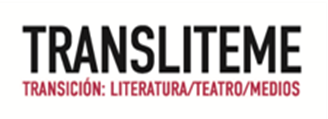 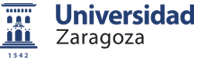 Enviar el boletín a la Secretaría técnica del Encuentro:  mmbedia@unizar.es Coordinación:Carmen Peña Ardid cpardid@unizar.esJuan Carlos Ara Torralba jara@unizar.esEncuentro: La Transición española. Memorias públicas y memorias privadas (1975-2020)Encuentro: La Transición española. Memorias públicas y memorias privadas (1975-2020)Encuentro: La Transición española. Memorias públicas y memorias privadas (1975-2020)Encuentro: La Transición española. Memorias públicas y memorias privadas (1975-2020)Encuentro: La Transición española. Memorias públicas y memorias privadas (1975-2020)Encuentro: La Transición española. Memorias públicas y memorias privadas (1975-2020)Encuentro: La Transición española. Memorias públicas y memorias privadas (1975-2020)Encuentro: La Transición española. Memorias públicas y memorias privadas (1975-2020)Encuentro: La Transición española. Memorias públicas y memorias privadas (1975-2020)Encuentro: La Transición española. Memorias públicas y memorias privadas (1975-2020)BOLETÍN DE INSCRIPCIÓNBOLETÍN DE INSCRIPCIÓNBOLETÍN DE INSCRIPCIÓNBOLETÍN DE INSCRIPCIÓNBOLETÍN DE INSCRIPCIÓNBOLETÍN DE INSCRIPCIÓNBOLETÍN DE INSCRIPCIÓNBOLETÍN DE INSCRIPCIÓNBOLETÍN DE INSCRIPCIÓNBOLETÍN DE INSCRIPCIÓNAPELLIDOS Y NOMBRE:APELLIDOS Y NOMBRE:DNI:DNI:DIRECCIÓN:POBLACIÓN:PROVINCIA:CP:CP:E-MAIL DE CONTACTO:TELÉFONO:TELÉFONO:TELÉFONO:E-MAIL PARA CONEXIÓN ONLINE:   E-MAIL PARA CONEXIÓN ONLINE:   E-MAIL PARA CONEXIÓN ONLINE:   